UJĘCIE E. SLUTSKIEGOPatrycja SawickaOlga KrawczykC1 Zadanie8.1: Szanowny Czesław będący wegetarianinem, konsumuje wyłącznie jabłka i banany. Jego funkcja użyteczności ma postać U(xA , xB)= xA xB. Cena jabłek wynosi 1 dol., a cena bananów 2 dol. Za kilogram, przy dziennym dochodzie Czesława równym 40 dol. W pewnym momencie cena bananów spadła do 1 dol. Znajdź efekt substytucyjny i dochodowy spadku ceny bananów na popyt na jabłka i banany.Źródło: internetowy zbiór zadań Marka Giergicznego z Wydziału Nauk Ekonomicznych Uniwersytetu Warszawskiego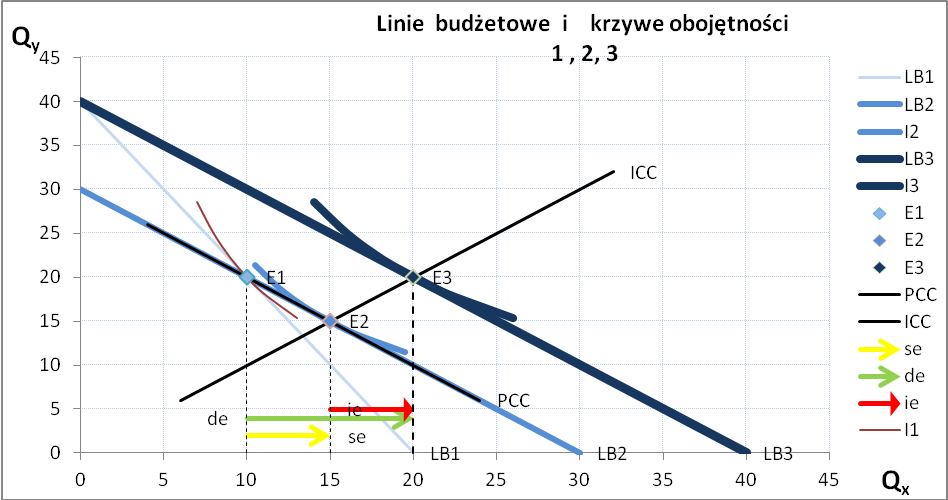 Rys. 1 Linie budżetowe i krzywe obojętnościKrzywa BL3  charakteryzuje się wyższym realnym dochodem, ponieważ przy tej samej wielkości dochodu (równej 40 dol.) konsument jest w stanie zakupić  więcej bananów. Krzywa PCC posiada ujemne nachylenie, zatem jabłka i banany są dobrami substytucyjnymi.Krzywa ICC posiada nachylenie dodatnie, co dowodzi, że oba dobra są dobrami normalnymi.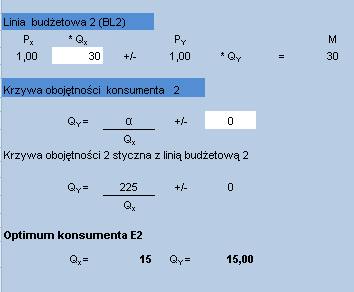 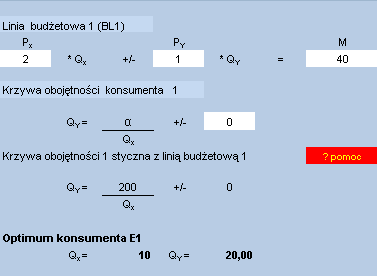 Rys. 2-4 Równania opisujące linie budżetowe i krzywe obojętności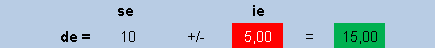 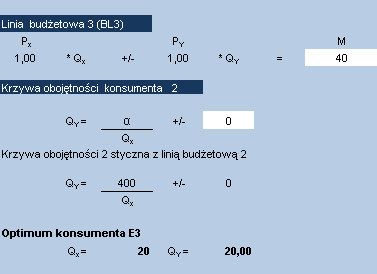 Rys. 5 Równanie opisujące efekt popytowy.Spadek ceny dobra X, ceteris paribus, spowodował wzrost realnego dochodu, co ma bezpośrednie przełożenie na możliwość zakupu większej ilości bananów. W ujęciu E. Słuckiego efekty substytucyjny i dochodowy dla dobra normalnego są ujemne. Łączny efekt popytowy również jest ujemny. Zatem spadek ceny bananów, ceteris paribus, spowodował wzrost ich konsumpcji
 o 10 kg.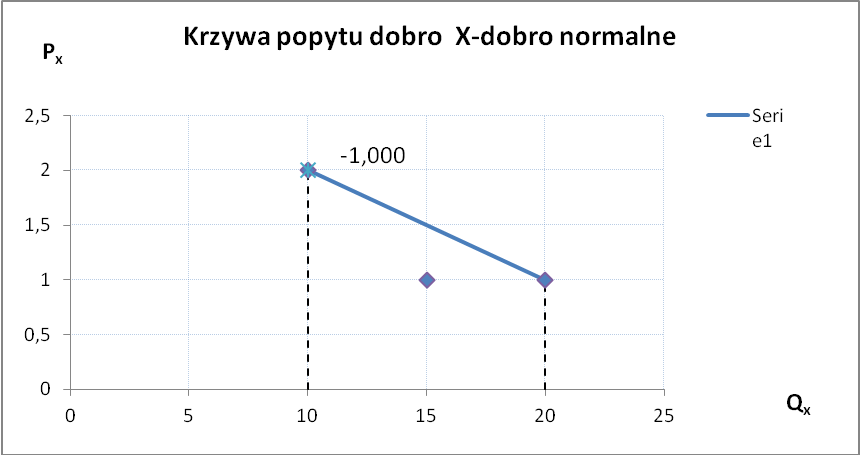 Rys. 6 Krzywa popytu na dobro XKrzywa popytu jest elastyczna (|Epd|>1) oraz posiada ujemne nachylenie.